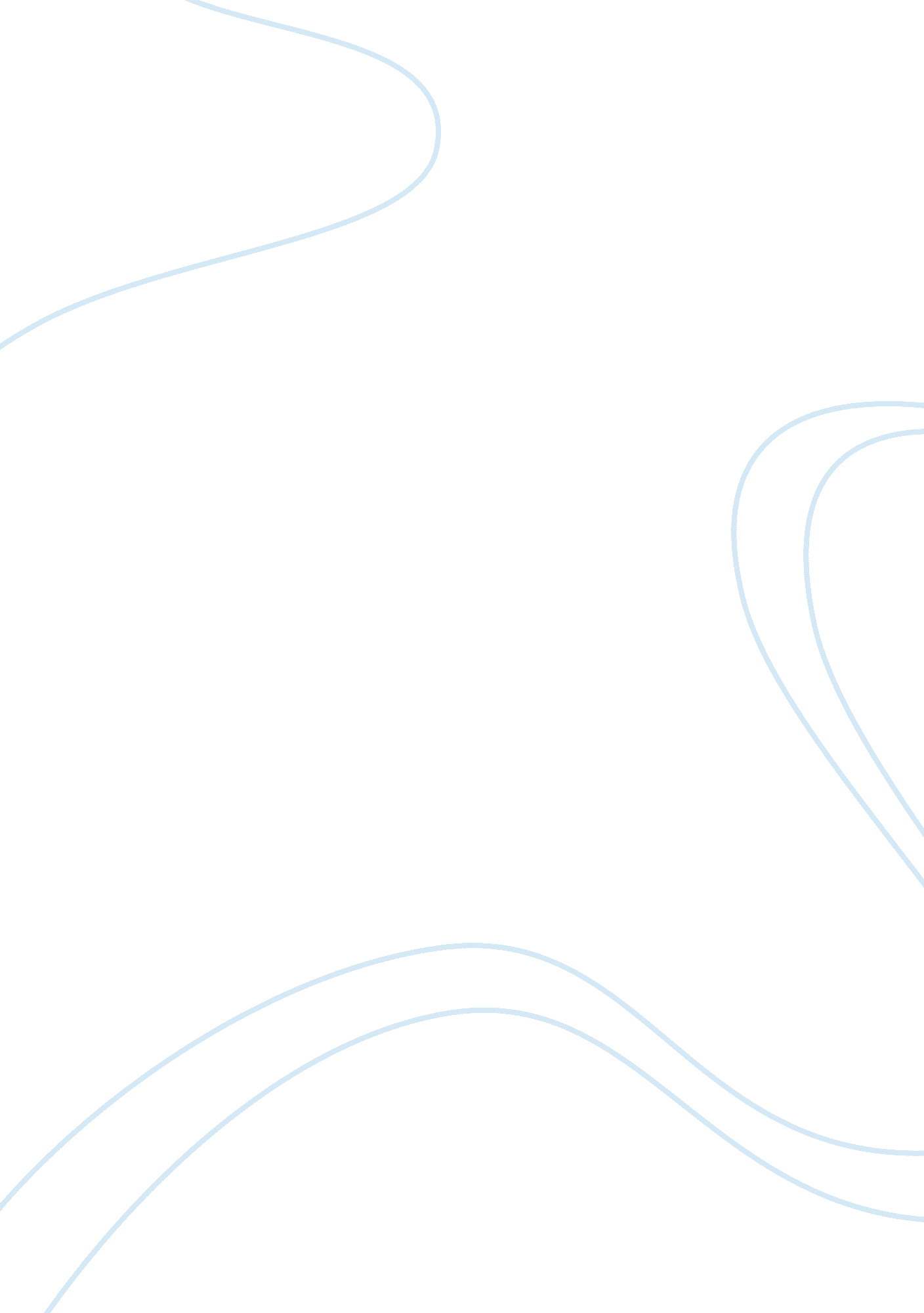 Stuttering in relation to speech production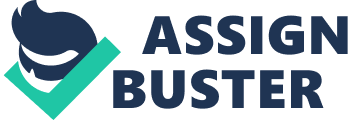 Introduction 
Stuttering is a communication disorder in which the flow of speech is delivered in broken repetitions, abnormal stoppages, or prolongations. According to the Stuttering Foundation unusual facial and body movements can be associated with stuttering. I would like to know what exactly happens when a person stutters. Also what is the psycholinguistic approach in solving the stuttering issue and how successful has there attempts been. This neurodevelopmental issue which is the disturbance in the familiarity of verbal articulation described by automatic, capable of being heard or quiet, reiterations or prolongations of sounds or syllables. There are stammers worldwide in all social and ethnicity, they comprise around 1% of all out populace. Stammering is recognizable from other discourse obstructions, such as jumbling, by its decent variety of optional side effects came about because of battle amid discourse generation. The paper will concentrate on Persistent Developmental Stuttering (PDS), where the beginning is in adolescence and for all time passed on to adulthood. For the most part, stammering isn’t just a discourse issue, but closely connected with mental status. The followings spread the portrayals to four late significant models of faltering with assessments to every one of their commitments and confinements; trailed by investigations in recurrence of disfluencies with reference to related psycholinguistic hypotheses. Review of Theories Demands and Capacities Model (DACM) 
The DACM states stammering develops when inherently deliberate and natural requests surpass the speaker’s abilities for discourse creation. The requests of stammering are in four-fold; they are motoric request, phonetic interest, socio-passionate interest, and psychological interest. Limits allude to the stammer’s qualities and shortcomings, especially in delivering a familiar discourse. This model recommends that despite the fact that limits are moderately acquired, guardians and instructors may diminish kids’ faltering by giving strong correspondence conditions diminished requests. It is additionally giving a perfect structure the refinement among inside and outside components for future research. In any case, this explanation might be misrepresented and fall into the coherent deception of roundabout thinking, as the harmony among requests and limits can never be evaluated and approved in the trial activity. Dynamic Multifactorial Model 
This is a later multidimensional model focused on the heterogeneous unpredictability of faltering, which brought about by the nonlinear connection of various elements, so it can’t be clarified by any single direct causal relationship. The various elements are to a great extent taken after those requests in DACM; the primary distinction is that social and passionate viewpoints are by and by independently, additionally, this model further recommends the dynamic nature and changes being developed over the long run. Thusly, the job of discourse clinician is to recognize and follow the shifted individual encounters through incessant assessment under the hypothetical rules proposed in this model. It echoes with a similarity in the Iceberg of Stuttering in which the physical conduct like blocking and redundancy is just a tip of incapacitating, grown-up falters who have battled with the infection for an amazing duration typically built up a continuum of negative reasoning examples and misguided judgments that prevent their advancement in recovery. Other than the regular practices in taking out physical faltering, mental treatment could be received to address patients’ disguise conduct like blame, dread, and nervousness. One downside of the Dynamic Model is its free definitions to factors permit boundless conceivable outcomes in which not every single theory is ended up being applicable; such judgment under vulnerability is a sort of representativeness heuristic. CALMS Model 
With respect to the five elements recorded in the Dynamic Model, the CALMS accepted that faltering is intelligently influenced by subjective, full of feeling, etymological, engine, and social segments. It incorporates a rating scale for the appraisal of stammering in younger students: for every perspective, subjects would be given a mean score running from 0-5 points, with the accumulated normal exhibited in a graphical act profile. The rating plan enhanced by point by point depictions gives a goal, dependable, deliberate estimation for appraisal, thus encourages the definition of focused designs for a fix (Etchell, Johnson, & Sowman, 2014). As a model compatible with the proof-based treatment (EBT) in clinical practice, it is trusted that by uniting the best research proof, clinical skill, persistent qualities, and inclinations, both productivity and adequacy of treatment can be expanded. Packman and Attanasio 3-factor Causal Model 
In reaction to the previously mentioned speculations, the recently proposed P&A Model inspires a progressively complex clarification consolidating both physical and semantic components. The main factor being hereditary statement of disabled neural handling where inadequate left side of the equator substandard frontal to premotor network as a neural associate of stammering transmission still happens, however, it is disabled and it is demonstrated by cerebrum imaging inquiries about that the shakiness of framework is at first brought by auxiliary and useful contrasts in mind. Besides, similar to a wide range of discourse blunders, stammering does not happen haphazardly or in each word, there ought to be some outside triggers of expanded requests, they can be either syllabic factor pressure or multifaceted phonetic nature, changes of speed and mood would annoy the effectively delicate discourse designs. Thirdly, there are modulators of physiological excitement; that is the preparation of the body in responding to upgrades of deliberate inner weight and upsetting outer situations. For example, negative individual encounters of uneasiness and fear may make enthusiastic pressure, prompting more noteworthy seriousness and higher recurrence of stuttering. Among the three, just neurological impedance is accepted to be stable and changeless; plus, direct intercession of discourse creation conduct is prescribed to decrease the triggers, while backhanded treatment may successfully modify the mental balancing factors. The feature of this model is the explicitness that it tends to the infection all in all, yet in addition clarifies specific snapshot of disfluency. In the interim, its 3-factual claims are approved by test and clinical practices. has a place with a shut class with constrained numbers. More or less, the easier and progressively basic a language include is, the more uncertain square and redundancy would happen. On Speech Production Processes 
Getting the idea of self-observing by conceptualizer in Levelt’s model of discourse generation, disfluency is the side-effect of the speaker’s endeavor to fix phonetic plans blunders. Then again, on the off chance that we consider faltering as a proof of the altering capacity as in the Covary Repair Hypothesis, stammering is brought by a moderate phonological encoding system . However, such case isn’t in arrangement to the truth that PWS battle to deliver familiar discourse when they have produced the message and ceaselessly rehashing the focused on phonemes in their brain. Intending to such impediment, the Neuropsycholinguistic Model gives a sounder definition, where disfluencies show up with a disturbed semantic plan and motoric execution; consequently, faltering is lost control in the typical elements in discourse creation. Despite the fact that few psycholinguistic speculations are valuable in clarifying the pathologies, progressively exact research is required to find the connections and timing between various procedures (Daliri & Max, 2015). Nature and Nurture Debate 
They maybe heredity or natural effects that are progressively persuasive is a deep-rooted debate when all is said in done brain science, for faltering, there is a predominant hereditary quality premise. The continuum of causes including broken anatomical structures, flawed physiology, psychopathology, defective focal language definition and arranging of successive discourse development, and scholarly strange discourse designs. Looking like to the basic age 4 for language securing, clinicians advocate the likelihood of recuperation with sufficient early intercession. However, the basic age limit in treatment stays uncertain. As far as sustain, variable passionate and social factors as referenced above are triggers to the snapshot of stammering, which likewise influence the recurrence and length of disfluency. Conclusion 
The overall reasoning for Persistent Developmental Stuttering is a mind-boggling blend of physiological, mental and ecological elements, so as to viably handle the last two angles, mixes of discourse and mental treatment are liked. In any case, all medicines don’t experimentally ensure achievement, because of the unchangeable idea of mind transmitter impedance. Yet the systems offered by causal models, no definite formula may precisely pinpoint each snapshot of disfluency, while the recurrence of disfluent discourse in various examples is clarified by certain language highlights and speech generation forms. References Daliri, A., & Max, L. (2015). Modulation of auditory processing during speech movement planning is limited in adults who stutter. Brain and language, 143, 59-68. Etchell, A. C., Johnson, B. W., & Sowman, P. F. (2014). Behavioral and multimodal neuroimaging evidence for a deficit in brain timing networks in stuttering: a hypothesis and theory. Frontiers in human neuroscience, 8, 467. 